Муниципальное бюджетное дошкольное образовательное учреждение«Нижнесуэтукский детский сад общеразвивающего вида с приоритетнымОсуществлением деятельности по познавательно- речевому направлениюразвития детей»Тема проекта:Проект  по патриотическому воспитанию детей – младших дошкольников«С чего начинается родина?»Автор: Зырянова Татьяна Алексеевна, воспитатель2021-2022 учебный годСроки проведения: 01.11.2021-03.12.2021Место проведения: МБДОУ «Нижнесуэтукский детский сад»Учасстники проекта:Дети младшего дошкольного возраста.Воспитатель.Родители. Тип проекта : познавательно-речевой, творческий.Продолжительность проекта: краткосрочный «Любовь к родному краю, родной культуре, родной речи начинается с малого – с любви к своей семье, к своему жилищу, к своему детскому саду. Постепенно расширяясь, эта любовь переходит в любовь к Родине, её истории, прошлому и настоящему, ко всему человечеству» Д. С. ЛихачёвАктуальность проекта :Суть патриотического воспитания в том, чтобы посеять и взрастить в детской душе семена любви, к родному дому и семье, к истории и культуре страны, созданной трудами родных и близких людей, тех, кого зовут соотечественниками. Наследование нравственных и эстетических ценностей родной культуры в самом нежном возрасте – это и есть самый естественный, а потому и верный способ патриотического воспитания, воспитания чувства любви к Отечеству.Проблема:Проблема патриотического воспитания подрастающего поколения сегодня одна из наиболее актуальных. Мы горим желанием воспитывать любовь к Родине, а оказывается, не в состоянии воспитать в ребенке любовь к самому близкому родному дому и детскому саду, а ведь это – основа из основ нравственно-патриотического воспитания, его первая и самая важная ступень. Дошкольни к прежде должен осознать себя членом семьи, неотъемлемой частью малой родины, потом – гражданином России и только потом – жителем планеты Земля. В настоящее время семья переживает не лучшие времена. Стремясь заработать на хлеб насущный, родители все меньше внимания уделяют детям, растет число неполных и неблагополучных семей. Ребенку все сложнее полюбить свой дом, семью, да и детски сад тоже. Поэтому необходимо создать условия для формирования у детей эмоционально-насыщенного образа родного дома, детского сада. Дети должны научиться не только брать, но и отдавать: заботиться облизких с детства, быть внимательными друг к другу, помогать словом и делом.Цель проекта:       Формирование духовно-нравственного отношения и чувства сопричастности к родному дому, семье, детскому садуЗадачи проекта: Прививать любовь к Родине, родному селу, детскому саду, семье, родным людям.Знакомить детей с народными традициями, обычаями.Побуждать детей к выполнению общественно значимых заданий, к добрым делам для семьи, родного дома, детского сада.Формировать у детей проявление сострадания, заботливости, внимательности к родным и близким, друзьям и сверстникам, к тем, кто о них заботится.Способствовать активному вовлечению родителей в совместную деятельность с ребенком в условиях семьи и детского сада.Реализация работы по нравственно-патриотическому воспитанию.Патриотическое воспитание я реализую: в образовательной деятельностив совместной и в самостоятельной деятельностях, для которых создаю развивающую предметно-пространственную среду в работе с родителями.Этапы реализации проекта: Подготовительный этап.выбор темы.планирование реализации проекта.подготовительные работы педагога.Основной этап.взаимодействие педагога, детей и родителей.Итоговый этап.создание патриотического уголка. (см. Приложение №1)Формы реализации:Беседы с детьми и родителями; Консультации для родителей .Организация тематических центров по проекту; Игровая деятельность; Выполнение работ по изобразительной деятельности; Чтение, прослушивание и просмотр сказок, мультфильмов.Совместная деятельность по конструированию.Свою работу я разбила на несколько блоков. Все блоки связаны между собой.Блок №1 «Я и моя семья»01.11.2021г – 19.11.2021гЦель: формирование у детей образа «Я», понятия «семья» и повышение роли семейных ценностей в становлении личности ребенка.Задачи на данном этапе:1.Формировать у детей представление о себе, семье.2.Воспитывать у детей любовь и уважение к членам семьи, учить проявлять заботу о родных людях.3. Способствовать активному вовлечению родителей в совместную деятельность с ребенком в условиях семьи и детского сада.4.Развивать творческие способности детей и родителей в процессе совместной художественной деятельности.Работа с детьми:1.Рассказы детей о членах своей семьи.2.Выставка семейных фотографий.3.С/р игра «Семья», «Дочки-матери».3.Заучивание потешки «Расти коса до пояса»4.Беседа «Что значит любить родителей?»5.Беседа «Каждый при деле» - домашние обязанности членов семьи.6. Разыгрывание ситуаций: «Как поднять настроение маме?», «Праздник в семье»Работа с родителями:1.Консультация: «Научимся общаться», «Ошибки семейного воспитания».2.Совместный поход родителей с детьми в библиотеку, спорт. комплекс, дом культуры.3.Индивидуальные консультации, обсуждение концепции создания в группе выставки «Моя родословная». Итоговый продукт проекта по данной теме №1- Родители с удовольствием оформили свое семейное древо. Была создана выставка «Моя родословная» (см. Приложение №2)Блок №2 «Мой любимый детский сад»22.11.2011г-26.11.2021гЦель: формировать у детей интерес к жизни и деятельности сверстников и взрослых в детском саду и за его пределами.Задачи на данном этапе:Ввести детей в проблемную ситуацию, узнать: как живут дети и взрослые в детском саду? Чем они занимаются? Как относятся друг к другу? Создать в группе условия, благоприятные для формирования между детьми доброжелательности;Формировать доверчивое отношение к знакомым взрослым(сотрудникам детского сада), которые ждут их, заботятся о них;Формировать патриотическое воспитание, через эмоциональную отзывчивость.Работа с детьми:1.Экскурсия по детскому саду2.Знакомство с трудом сотрудников ( помощник воспитателя медсестра, повар, муз. руководитель, физ. руководитель )3.Беседы «Детский сад – наш дом родной», «Моя группа», «Мои друзья».4.Заучивание потешек.5.Чтение рассказа Е. Пермяка «Как Маша стала большой»6.С/р игра «Детский сад».7.Разыгрывание ситуаций: «Ссора», «Как помириться?»Работа с родителями:Памятка для родителей: "Известные люди о воспитании любви к Родине».Итоговый продукт проекта по данной теме №2:Организация выставки рисунков «Моя любимая игрушка в детском саду», ( см. Приложение №3)Блок №3 «Моё село»29.11.2021г-03.11.2021гЦель: формировать элементарные представления о своем селе, Родине.Задачи на данном этапе:1.Пополнить знания детей о селе, в котором мы живем.2.Формировать умение передавать свои впечатления в рисунках.3.Побудить в детях чувство любви к своему селу.Работа с детьми:1.Беседа «Село, в котором я живу».2.Рассматривание фотографий «Наше село»3. Чтение русской народной сказки «Заюшкина избушка»,………4.Разучивание пальчиковой гимнастики «На поляне дом стоит», «Это дом»5.Конструирование «Дом, в котором мы живем»6.Беседа «В каких местах нашего села ты бывал с родителями?» (школа, библиотека, дом. культуры, спорт. комплекс и т.д.)7.Сюжетно-ролевые игры «Автобус», «Магазин», «Больница»Работа с родителями:1.Размещение в родительском уголке наглядного материала на тему: «Памятка для родителей. Уроки поведения детей на улице»2.Индивидуальные беседы с родителями: подобрать фотографии, стихотворения, информацию о родном селе для создания презентации «Село моё родное».Итоговый продукт проекта по данной теме №3- создания презентации «Село моё родное».Оценка результатов        На мой взгляд, проект «С чего начинается родина?»  является первым шагом в нравственно-патриотическом воспитании ребенка дошкольного возраста.        С целью подведения итогов, выявления эффективности проделанной работы был проведен сравнительный анализ результатов диагностики уровня сформированности у дошкольников основ нравственно-патриотического воспитания. Результаты анализа подтвердили положительную динамику проделанной работы.       Для диагностики использовалась технология М. Ю. Новицкой, С. Ю. Афанасьевой, Н. А. Виноградовой, Н. В. Микляевой «Мониторинг нравственно - патриотического воспитания в детском саду и начальной школе».        Достигнутые результаты позволяют сделать вывод о том, что в результате  мероприятий,  которые были проведены в ходе проекта: беседы, выставки, тематические занятия, совместная деятельность детей и родителей, мы получили  положительный результат. У детей повысились знания в области нравственно – патриотического воспитания в вопросах касающихся своего села, детского сада, семьи, родители стали активней участвовать в мероприятиях проходимых в детском саду.      Таким образом, повысился результативность работы по нравственно-патриотическому воспитанию младших дошкольников.   Дети:Дети хорошо знают своё имя, имена родных и работников детского сада, их обязанности.В процессе ознакомления с народными традициями, обычаями активизируется словарь, развивается связная речь.Ознакомление с народными традициями, обычаями способствует развитию продуктивной деятельности.У детей появится интерес к выполнению общественно значимых заданий, к добрым делам для семьи, родного дома, детского сада.Родители:Повышение педагогической культуры родителей.Проявляют интерес к жизни детей в детском саду и дома, активно участвуют в жизни детского садаУстановление с ними доверительных и партнёрских отношений.Заключение.        Формирование основ моральных качеств человека начинается в дошкольном детстве. От того, насколько успешно осуществляется этот процесс, во многом зависит дальнейшее нравственное развитие детей. В дошкольные годы под руководством взрослых ребенок приобретает первоначальный опыт поведения, отношения к близким, сверстникам, вещам, природе, усваивает моральные нормы общества. Через совместную деятельность формируются такие важные для человека черты, как любовь к Родине, доброжелательность и уважение к окружающим.Литература.1. Алешина Н. В. Знакомство дошкольников с родным городом и страной (патриотическое воспитание) –М: УЦ «Перспектива», 2011г.2. Артемова Л. В. Окружающий мир в дидактических играх дошкольников. - М., 1992г.3. Гасанова Р. Х. Земля отцов: программа-руководство. -Уфа:БИРО,2004г.4. Технология М. Ю. Новицкой, С. Ю. Афанасьевой, Н. А. Виноградовой, Н. В. Микляевой «Мониторинг нравственно - патриотического воспитания в детском саду и начальной школе».5. Комарова Н. Г. Грибова Л. Ф. Мир, в котором я живу. Методическое пособие по ознакомлению детей 3-7 лет с окружающим миром- М. ТЦ Сфера, 2005г.6. Маханева М. Д. Нравственно-патриотическое воспитание дошкольников. Методическое пособие. – М. : ТЦ Сфера, 2009г.7. Примерная основная общеобразовательная программа дошкольного образования «От рождения до школы» под ред. Н. Е Вераксы, Т. С. Комаровой, М. А. Васильевой (соответствует ФГОС) – М. : «мозаика-Синтез», 2014г.8. Сухомлинский В. А. «Рождение гражданина»- Москва, Молодая гвардия, 1971гПриложение №1Патриотический уголок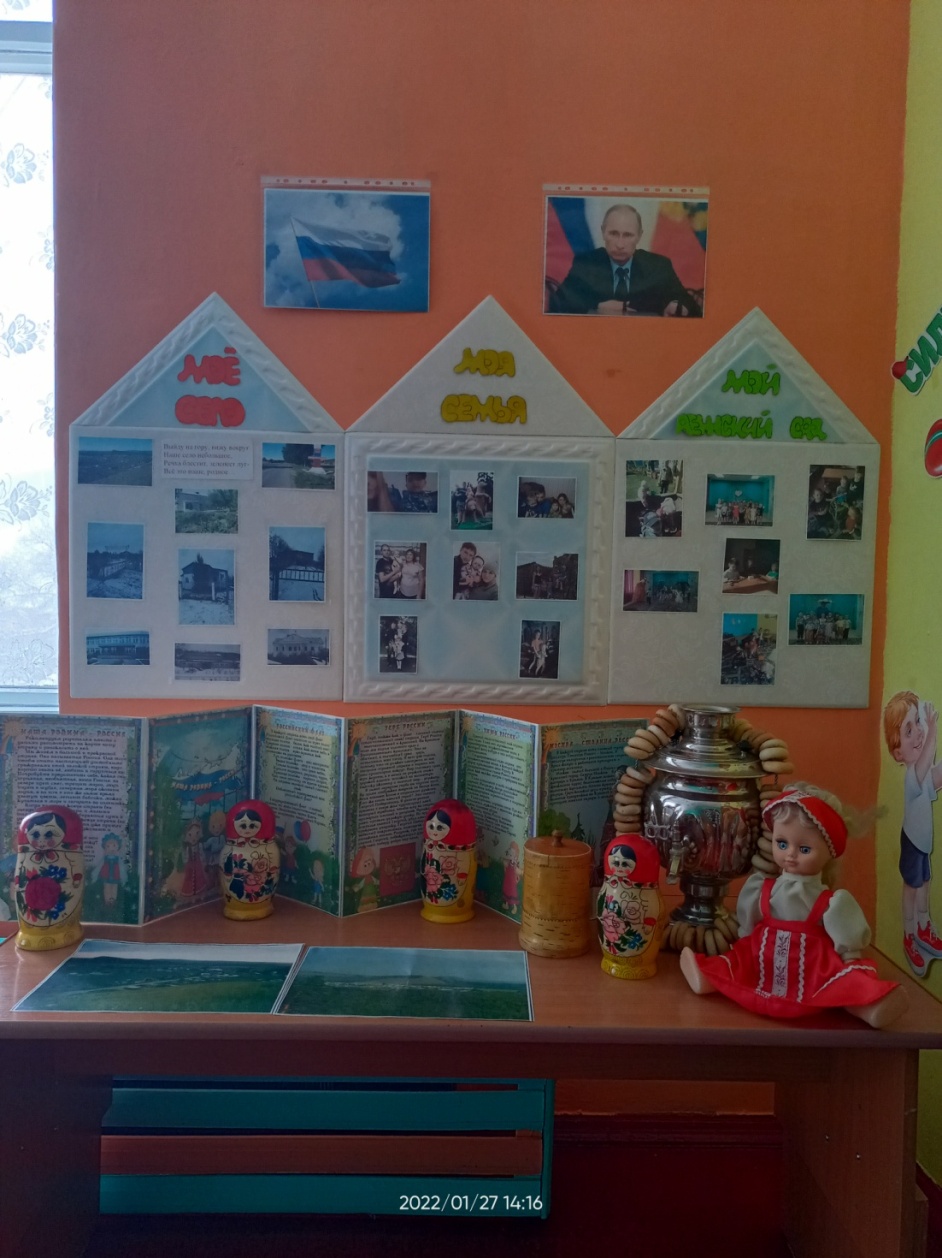 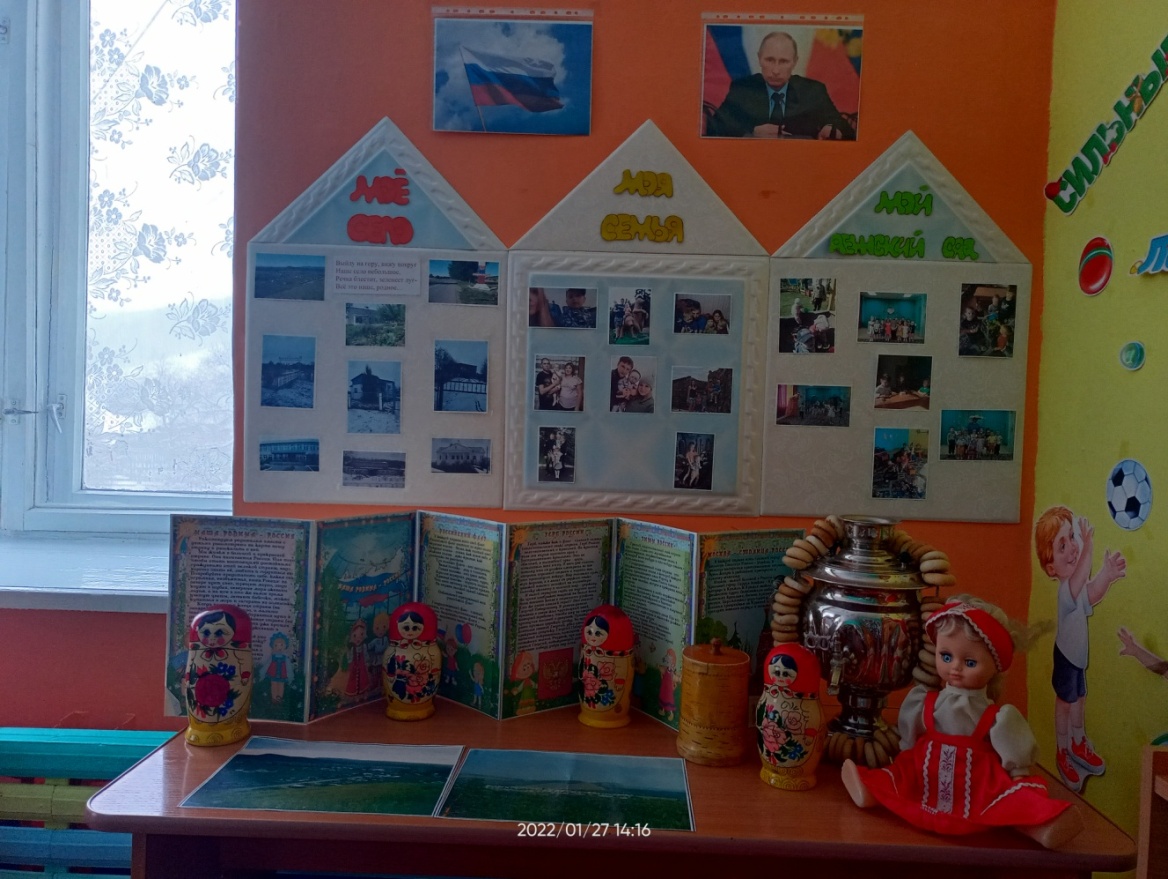 Приложение №2Выставка «Моя родословная»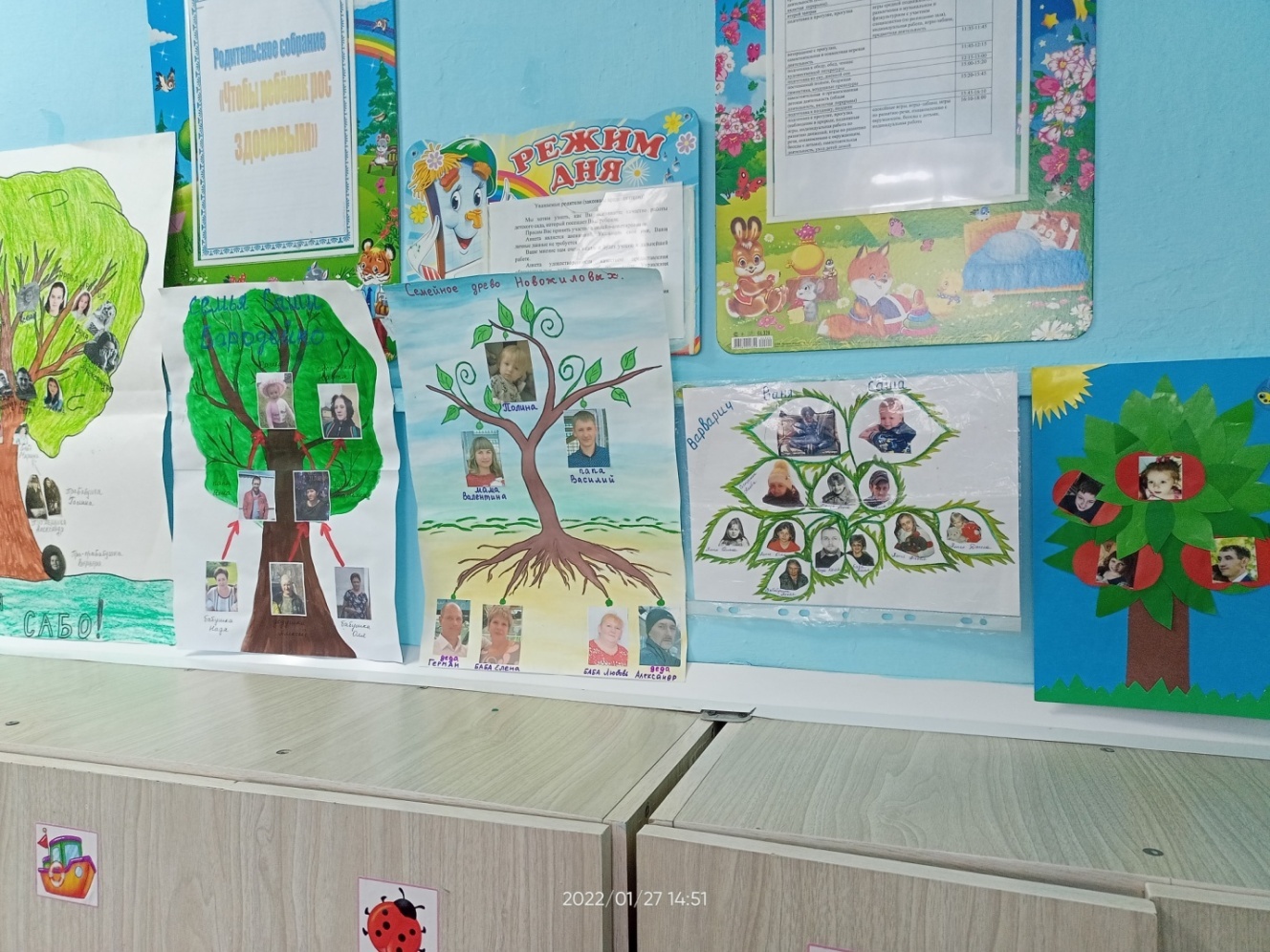 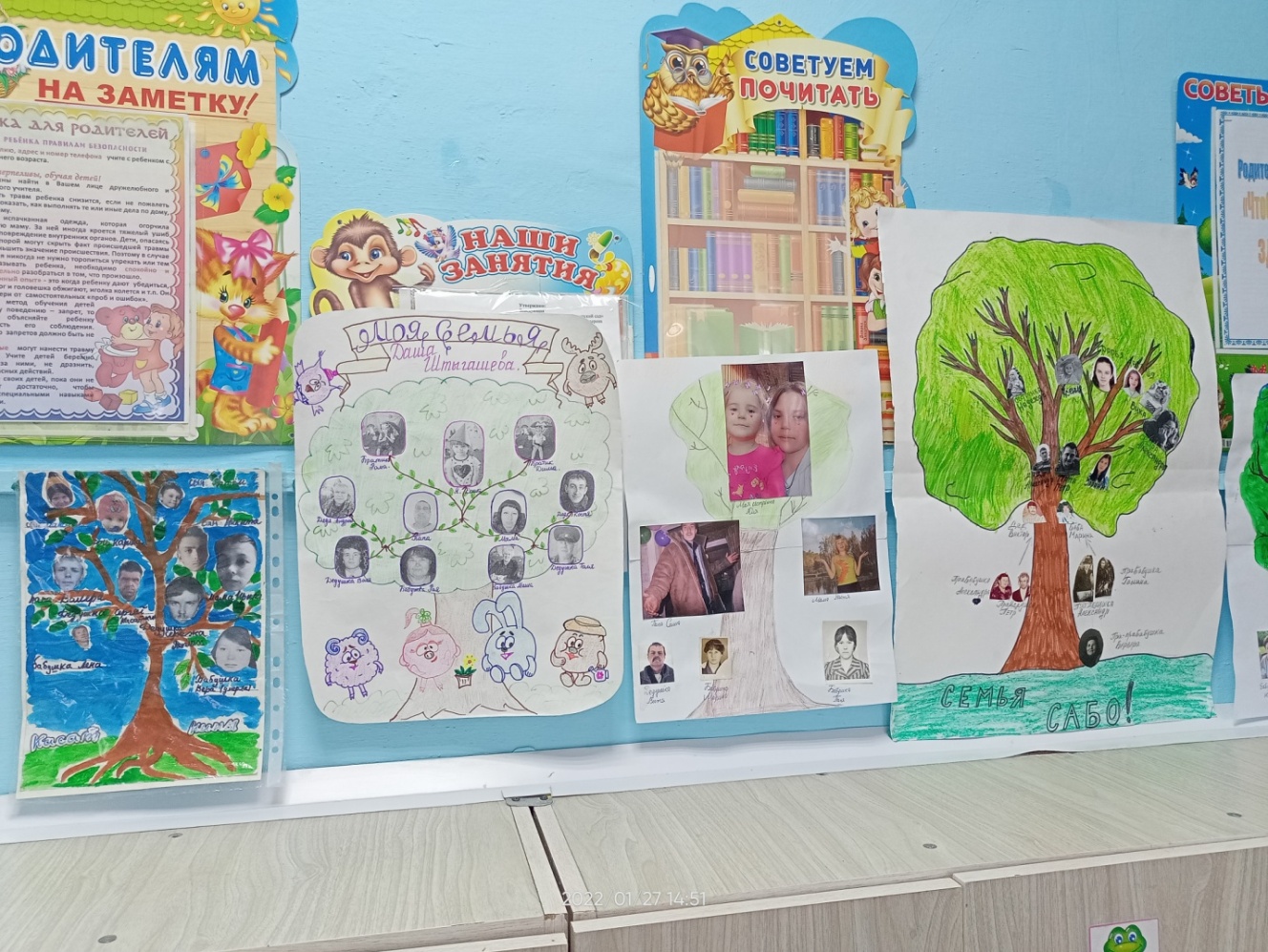 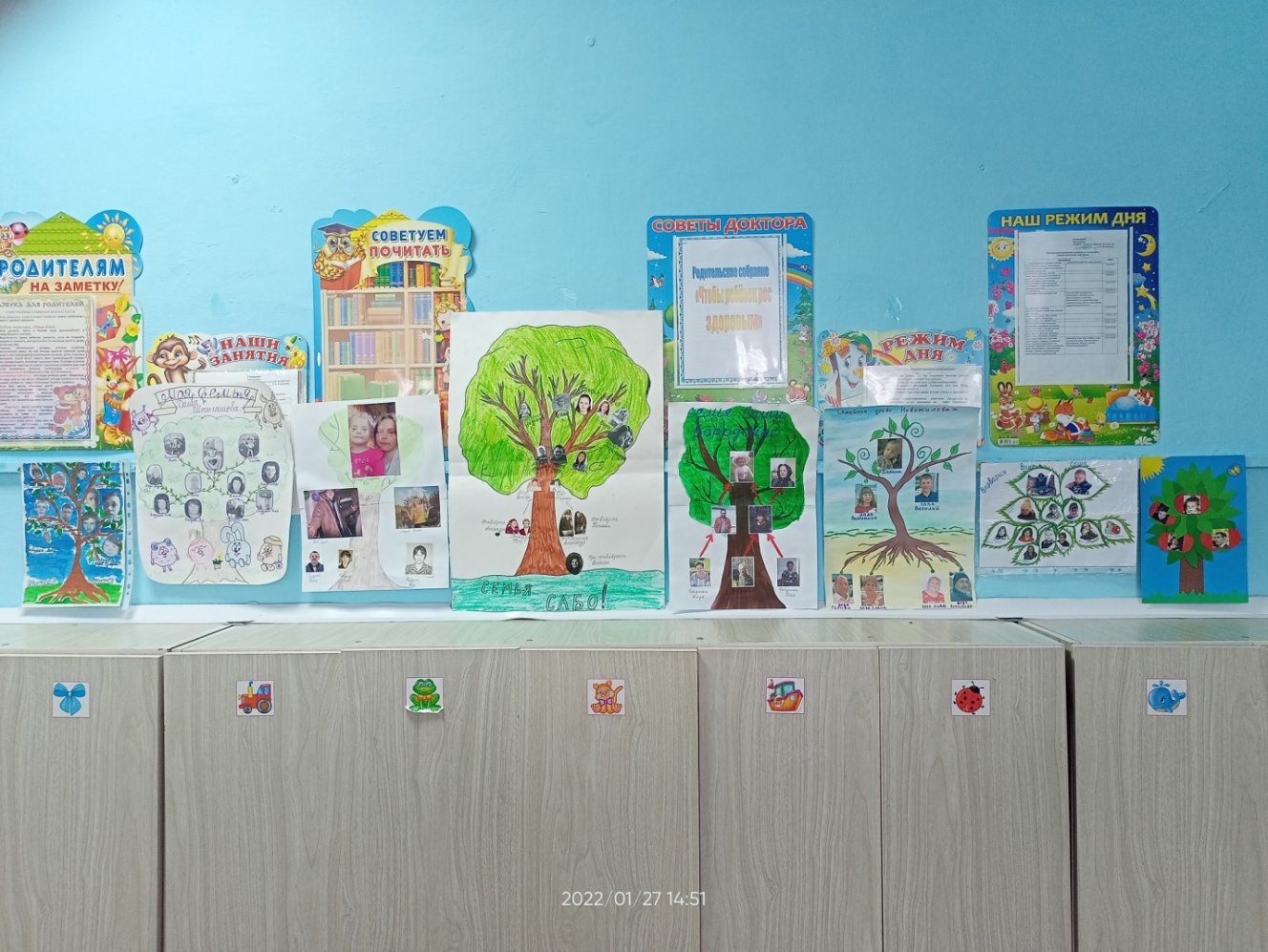 Прложение №3Выставка рисунков «Моя любимая игрушка в детском саду»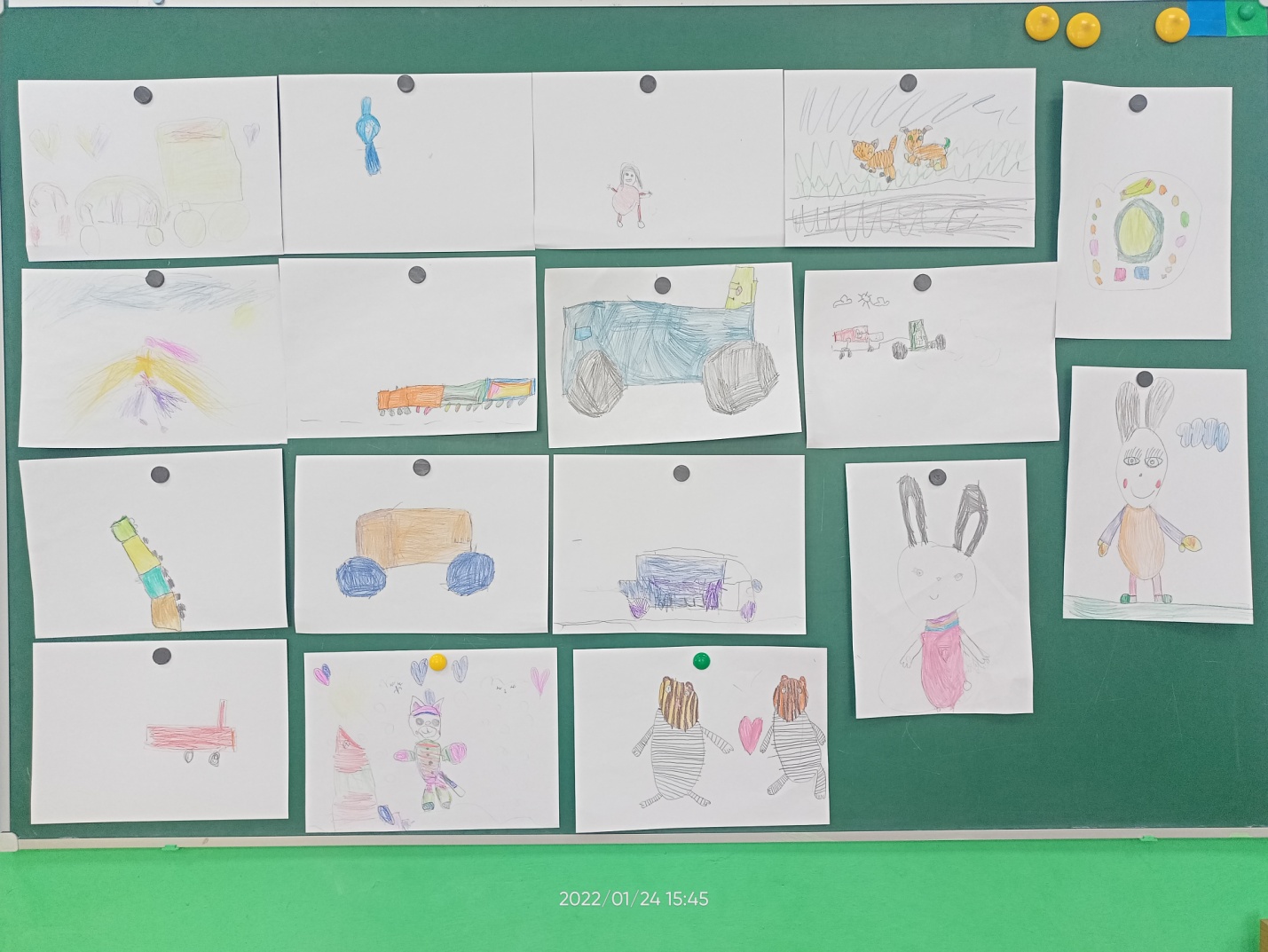 УровеньНачало года, %Конец года, %Высокий05человек 35%Средний0 7человек- 55%Низкий15 человек – 100 %3человека- 10%